Математика 9 – Б клас VI – VII тижденьТема: «Відсотки».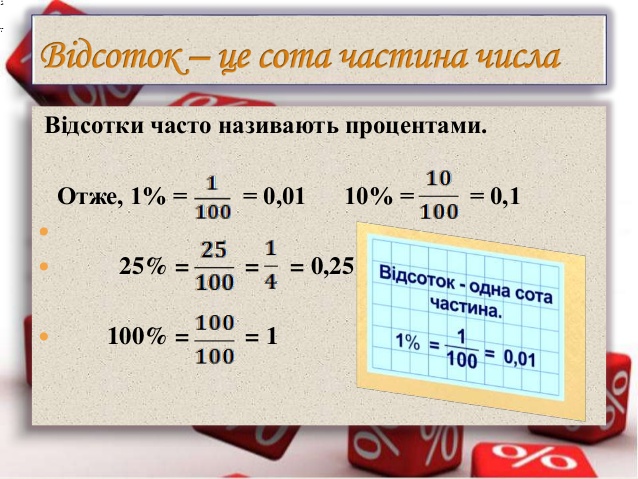 Заміна десяткового дробу відсотками частина числа становить 1% цього числа,  становлять 5 %,     становлять 27 %Завдання 1Виразіть у відсотках; ; ; ; ; ; ; .0,01 = 1%	0,99 = 99%
0,05 = 5%                  0,1 = 10 %
0,27 = 27%                 1 = 100%Замінити дріб відсотками – означає дізнатися,скільки в ньому міститься сотих частин.  Завдання 2Замініть дроби відсотками:0,04 = 4 %	0,98 = 98 %	1,5 = 150 %0,07 = 	1 = 	3,04 =0,09 =	3 =	8,9 =0,36 =	7 =	17,62 =0,75 =	9 =	14,1 =0,96 =	4 =	15 =Щоб замінити число відсотками, треба дане число помножити на 100.Замініть такі дроби відсотками: 0,15; 0,24; 0,38; 0,97; 0,99; 1,2; 1,8; 1,9; 1,65; 2,04; 0,02;  0,05; 1;  1,95.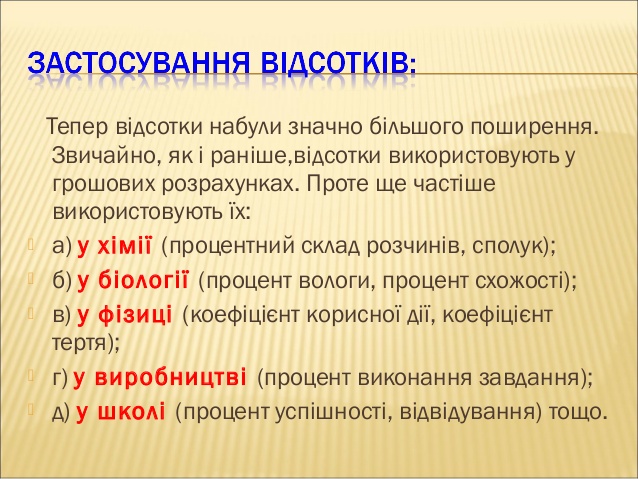 Заміна відсотків десятковим дробом 1% = 0,013% = 0,037% = 0,079% = 0,09Щоб замінити число відсотків десятковим дробом, треба це число поділити на 100.Завдання 3Запишіть у вигляді десяткових дробів.2% =	12% =	40% =6% =	32% =	60% =9% =	49%	80% =10% =	56% =	90% =Завдання 4Запишіть у вигляді звичайних дробів такі числа відсотків за зразком:2% =  ;	75% =	25% =10% = ;	80% =	50% =20% =	90% =	100% =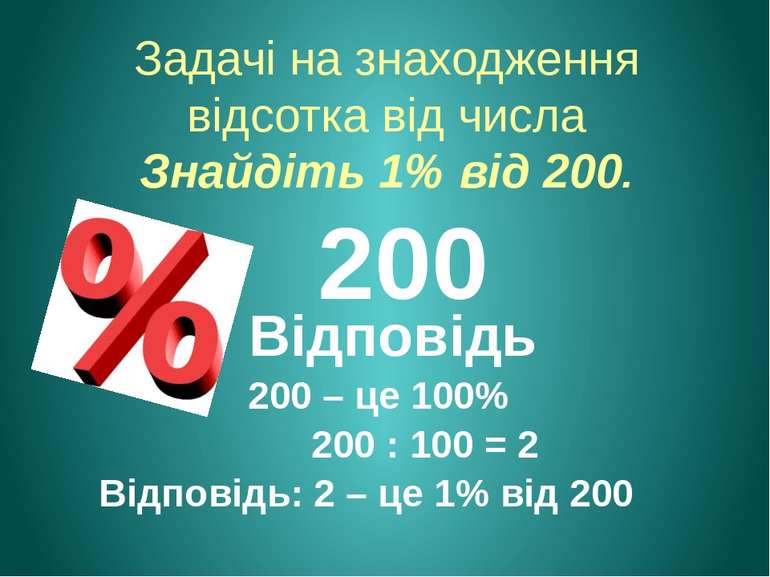 Задачі на знаходження 1% від числа.Кожний член профспілки платить у спілку внесок, що дорівнює 1% його заробітку. Скільки внесків платить робітник, який одержує 3 600 грн., 4 850 грн., 5 235 грн.?Кондитерська фабрика виготовила 3 800 кг печива. 1% всього печива було вершкове, решта – молочне. Скільки кілограмів молочного печива виготовила фабрика?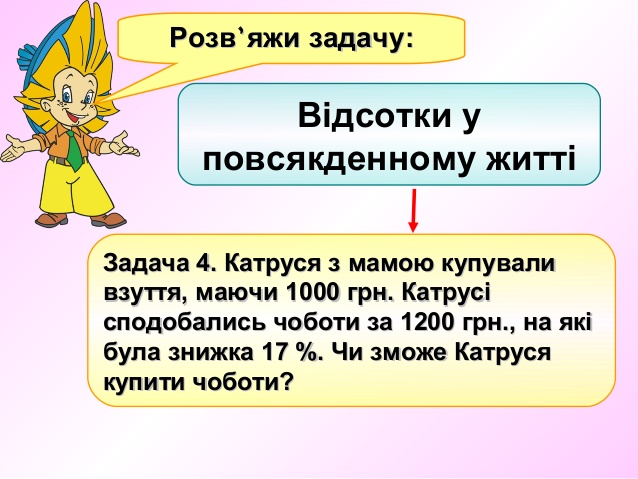 